Урок № 56Дата: 30.03.2020Тема: Технология изготовления цветов: декоративной розы из картофеля.Источник информации: https://dacha5.ru/kulinarija-i-zagotovki-na-zimu/buket-roz-iz-daykona.htmlТема: Технология изготовления цветов: гвоздики, лилии и орхидеи из редьки и дайкона.Для изготовления декоративной лилии из дайкона  моркови  потребуется: дайкон (белая редька любых сортов), морковь, сок свеклы, зубочистки, овощерезка, любая зелень для украшения.Лилии из дайкона и моркови.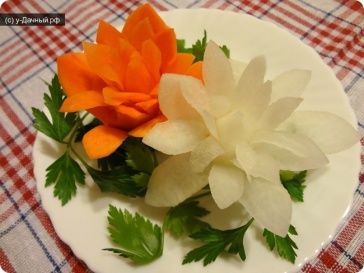 1. Отрежьте от дайкона ровную часть длиной 6-7 сантиметров. Отрежьте по кругу ровные продольные полосы, формируя пятигранный конус.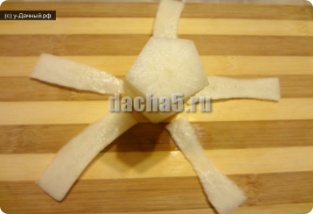 2. От каждой стороны надрежьте тонкие пластины, не дорезая до основания полтора-два сантиметра. Это будет первый ряд лепестков. Старайтесь сделать их не слишком тонкими, но и не толстыми, иначе, в первом случае, лепестки будут «опадать», во втором — не будут изгибаться. Оптимальная толщина – 2-3 мм.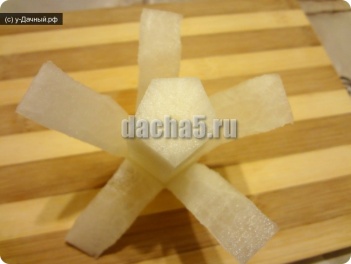 3. После того, как вы надрежете все пять лепестков, из центрального конуса (который станет немного меньше) необходимо вырезать такой же конус, грани у которого будут расположены между лепестками первого ряда. Срежьте имеющиеся грани и сформируйте новые.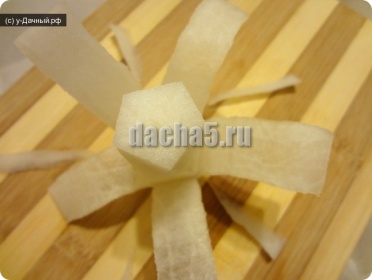 4. Из получившегося конуса снова вырежьте пять лепестков.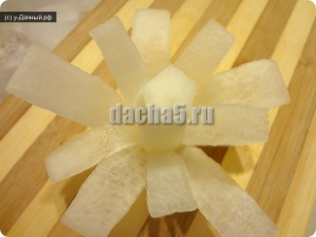 5. Третий ряд лепестков вырезается аналогично.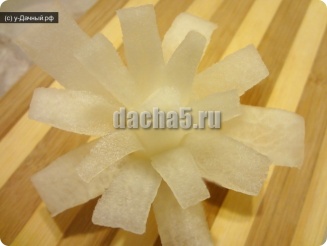 6. Если позволяет материал, можно вырезать четвертый ряд лепестков.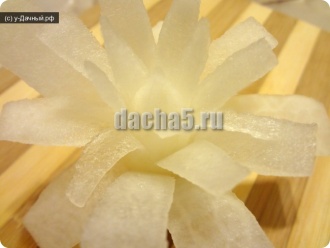 7. Чтобы цветок из дайкона выглядел натурально, надрежьте маникюрными ножницами кончики лепестков, придавая им заостренную форму.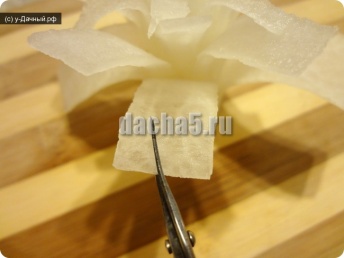 8. Вот так будет выглядеть цветок из дайкона после всех умелых манипуляций.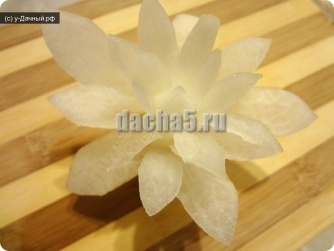 9. Цветок из моркови делается абсолютно аналогично.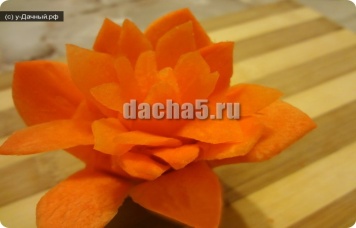 Инструкции по изготовлению розы из дайкона:Инструкции по изготовлению розы из дайкона:1. Белую редьку вымойте, очистите от кожуры.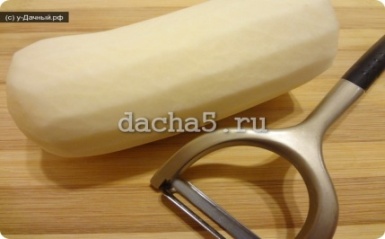 2. Овощерезкой нарежьте длинные полосы шириной около 2-3 сантиметров (старайтесь не нажимать на овощерезку слишком сильно, так как нам необходимы тонкие эластичные полосы, которые будут хорошо заворачиваться).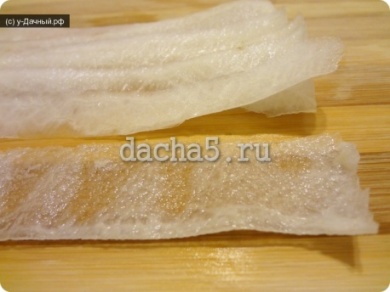 3. Сформируйте средину бутона: выберите небольшую полоску, скрутите ее трубочкой.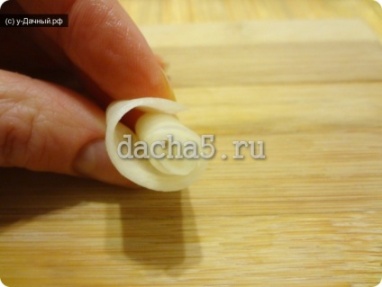 4. Приложите к средине следующую полоску, сделайте петлю.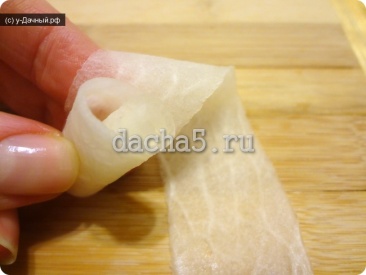 5. Конец полоски приложите к средине. Первый лепесток розы готов!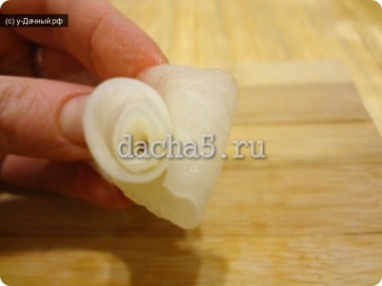 6. Аналогично сделайте необходимое количество лепестков. На фото – роза с тремя лепестками.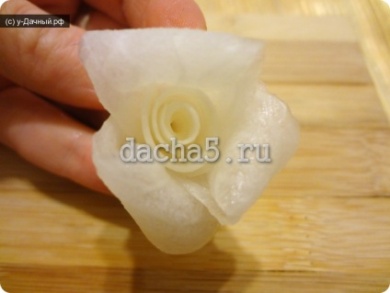 7. Чем больше будет лепестков, тем пышнее и роскошнее будет выглядеть ваша роза. Постарайтесь сделать цветок как минимум из 6-7 лепестков.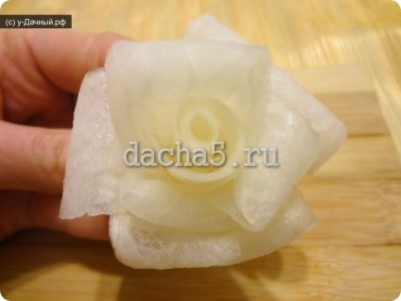 8. Крепко держа бутон в руке, закрепите лепестки зубочистками и отрежьте лишние кусочки полос снизу бутона.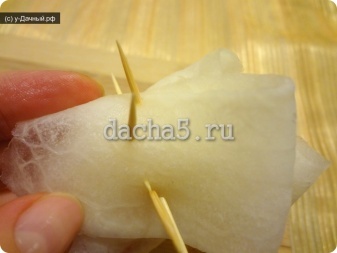 9. Для того чтобы сделать настоящий символ любви, а именно розу красную, ее необходимо покрасить в соке свеклы. Опустите вашу заготовку в стакан, выдержите в соке около получаса.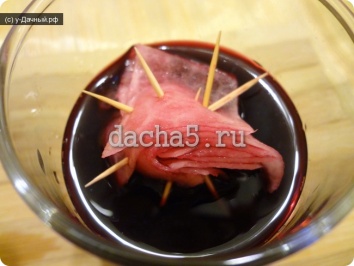 10. Чем больше будет находиться цветок в свекольном соке, тем интенсивнее получится цвет.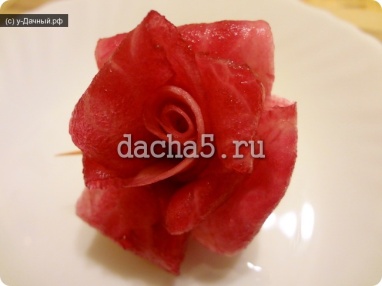 11. Можно покрасить розу лишь слегка коснувшись свекольным соком серединки и верха лепестков. В итоге у вас получится розочка нежнейшего розового оттенка!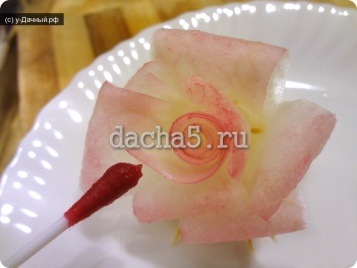 